		Ma liste pour le camping Pour faire du camping, je vais apporter :1.2.3.4.5.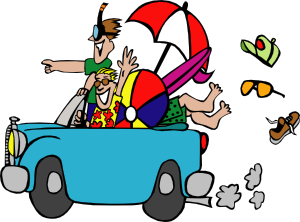 